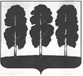 АДМИНИСТРАЦИЯ БЕРЕЗОВСКОГО РАЙОНАХАНТЫ – МАНСИЙСКОГО АВТОНОМНОГО ОКРУГА – ЮГРЫПОСТАНОВЛЕНИЕот  15.02.2022	                                                                                                    № 267пгт. Березово О внесении изменений в постановление администрации Березовского района от 29.10.2018      № 926 «О муниципальной программе «Экологическая безопасность   в Березовском районе» и признании утратившими силу некоторых муниципальных правовых актов администрации Березовского районаВ целях приведения в  соответствие объемов финансирования муниципальной программы,  на основании  решения Думы Березовского района от 27.12.2021  № 50 «О внесении изменений в решение Думы Березовского района от 24.12.2020  № 646  «О бюджете Березовского района на 2021 год и  плановый период 2022 и 2023 годов»:1. Внести в   приложение к постановлению администрации Березовского района от 29.10.2018 № 926 «О муниципальной программе «Экологическая безопасность в Березовском районе» и признании утратившими силу некоторых муниципальных правовых актов администрации Березовского района» (далее – муниципальная программа) следующие изменения:1.1 В паспорте муниципальной программы строку  «Параметры финансового обеспечения муниципальной программы» изложить в следующей редакции:«													       ».	2. Таблицу 2  муниципальной программы изложить в следующей редакции согласно приложению   к настоящему постановлению.3. Опубликовать настоящее постановление в газете «Жизнь Югры» и разместить на официальном веб-сайте органов местного самоуправления Березовского района.4. Настоящее постановление вступает в силу после его официального опубликования и распространяется на правоотношения, возникшие с 28.12.2021 года.Глава района 							                            П.В. Артеев Параметры финансового обеспечения муниципальной программы    Общий объем финансирования муниципальной программы на 2019 - 2025 годы и на период до 2030 года составит                282239,7 тыс.рублей, в том числе за счет средств:-бюджета Ханты-Мансийского автономного округа  - 37251,3 тыс. рублей, из них:  2019 год –27905,3 тысяч рублей;  2020 год –137,4 тысяч рублей  2021 год –601,9 тысяч рублей;  2022 год –956,3 тысяч рублей;  2023 год –956,3 тысяч рублей  2024 год –956,3 тысяч рублей;  2025 год –956,3 тысяч рублей;  2026-2030 годы – 4781,5 тысяч рублей- бюджета Березовского района – 244988,4 тыс. руб. из них:  2019 год – 73000,8 тысяч рублей;  2020 год – 121662,9 тысяч рублей;  2021 год – 41487,6 тысяч рублей;  2022 год – 981,9тысяч рублей;  2023 год – 981,9тысяч рублей  2024 год – 981,9 тысяч рублей;  2025 год – 981,9 тысяч рублей  2026-2030 годы – 4909,5 тысяч рублейЕжегодные объемы финансирования программы за счет средств бюджетов: автономного округа, муниципального образования Березовский район определяются в соответствии с утвержденными бюджетами на соответствующий финансовый год.В ходе реализации программы ежегодные объемы финансирования мероприятий при необходимости подлежат корректировке.    Приложение  к постановлению администрации Березовского района                                      от 15.02.2022 № 267  Приложение  к постановлению администрации Березовского района                                      от 15.02.2022 № 267  Приложение  к постановлению администрации Березовского района                                      от 15.02.2022 № 267  Приложение  к постановлению администрации Березовского района                                      от 15.02.2022 № 267  Приложение  к постановлению администрации Березовского района                                      от 15.02.2022 № 267  Приложение  к постановлению администрации Березовского района                                      от 15.02.2022 № 267  Таблица 2  Таблица 2  Таблица 2  Таблица 2  Таблица 2  Таблица 2  Таблица 2  Таблица 2  Таблица 2  Таблица 2  Таблица 2  Таблица 2  Таблица 2  Таблица 2  Таблица 2  Таблица 2  Распределение финансовых ресурсов муниципальной программы  Распределение финансовых ресурсов муниципальной программы  Распределение финансовых ресурсов муниципальной программы  Распределение финансовых ресурсов муниципальной программы  Распределение финансовых ресурсов муниципальной программы  Распределение финансовых ресурсов муниципальной программы  Распределение финансовых ресурсов муниципальной программы  Распределение финансовых ресурсов муниципальной программы  Распределение финансовых ресурсов муниципальной программы  Распределение финансовых ресурсов муниципальной программы  Распределение финансовых ресурсов муниципальной программы  Распределение финансовых ресурсов муниципальной программы  Распределение финансовых ресурсов муниципальной программы  Распределение финансовых ресурсов муниципальной программы  Распределение финансовых ресурсов муниципальной программы № Основные мероприятия муниципальной программы (их связь  с целевыми показателями муниципальной программы)Основные мероприятия муниципальной программы (их связь  с целевыми показателями муниципальной программы)Ответственный исполнитель/ соисполнительОтветственный исполнитель/ соисполнительОтветственный исполнитель/ соисполнительФинансовые затраты на реализацию, тыс. рублейФинансовые затраты на реализацию, тыс. рублейФинансовые затраты на реализацию, тыс. рублейФинансовые затраты на реализацию, тыс. рублейФинансовые затраты на реализацию, тыс. рублейФинансовые затраты на реализацию, тыс. рублейФинансовые затраты на реализацию, тыс. рублейФинансовые затраты на реализацию, тыс. рублейФинансовые затраты на реализацию, тыс. рублейФинансовые затраты на реализацию, тыс. рублей№ Основные мероприятия муниципальной программы (их связь  с целевыми показателями муниципальной программы)Основные мероприятия муниципальной программы (их связь  с целевыми показателями муниципальной программы)Ответственный исполнитель/ соисполнительОтветственный исполнитель/ соисполнительОтветственный исполнитель/ соисполнительИсточники финансированияв том числев том числев том числев том числев том числев том числев том числев том числев том числе№ Основные мероприятия муниципальной программы (их связь  с целевыми показателями муниципальной программы)Основные мероприятия муниципальной программы (их связь  с целевыми показателями муниципальной программы)Ответственный исполнитель/ соисполнительОтветственный исполнитель/ соисполнительОтветственный исполнитель/ соисполнительИсточники финансированиявсего20192020202120222023202420252026-203012233345678910111213 Подпрограмма 1. "Регулирование качества окружающей среды в Березовском районе"  Подпрограмма 1. "Регулирование качества окружающей среды в Березовском районе"  Подпрограмма 1. "Регулирование качества окружающей среды в Березовском районе"  Подпрограмма 1. "Регулирование качества окружающей среды в Березовском районе"  Подпрограмма 1. "Регулирование качества окружающей среды в Березовском районе"  Подпрограмма 1. "Регулирование качества окружающей среды в Березовском районе"  Подпрограмма 1. "Регулирование качества окружающей среды в Березовском районе"  Подпрограмма 1. "Регулирование качества окружающей среды в Березовском районе"  Подпрограмма 1. "Регулирование качества окружающей среды в Березовском районе"  Подпрограмма 1. "Регулирование качества окружающей среды в Березовском районе"  Подпрограмма 1. "Регулирование качества окружающей среды в Березовском районе"  Подпрограмма 1. "Регулирование качества окружающей среды в Березовском районе"  Подпрограмма 1. "Регулирование качества окружающей среды в Березовском районе"  Подпрограмма 1. "Регулирование качества окружающей среды в Березовском районе"  Подпрограмма 1. "Регулирование качества окружающей среды в Березовском районе"  Подпрограмма 1. "Регулирование качества окружающей среды в Березовском районе" 1.1Организация и проведение экологической международной акции "Спасти и сохранить"                      (показатель 1)Организация и проведение экологической международной акции "Спасти и сохранить"                      (показатель 1) Администрация Березовского района (отдел по вопросам малочисленных народов Севера, природопользованию, сельскому хозяйству и экологии)          Администрация Березовского района (отдел по вопросам малочисленных народов Севера, природопользованию, сельскому хозяйству и экологии)          Администрация Березовского района (отдел по вопросам малочисленных народов Севера, природопользованию, сельскому хозяйству и экологии)          всего, в том числе: 0,0 0,0 0,0 0,0 0,0 0,0 0,0 0,0 0,0 1.1Организация и проведение экологической международной акции "Спасти и сохранить"                      (показатель 1)Организация и проведение экологической международной акции "Спасти и сохранить"                      (показатель 1) Администрация Березовского района (отдел по вопросам малочисленных народов Севера, природопользованию, сельскому хозяйству и экологии)          Администрация Березовского района (отдел по вопросам малочисленных народов Севера, природопользованию, сельскому хозяйству и экологии)          Администрация Березовского района (отдел по вопросам малочисленных народов Севера, природопользованию, сельскому хозяйству и экологии)          федеральный бюджет 0,0 0,0 0,0 0,0 0,0 0,0 0,0 0,0 0,0 1.1Организация и проведение экологической международной акции "Спасти и сохранить"                      (показатель 1)Организация и проведение экологической международной акции "Спасти и сохранить"                      (показатель 1) Администрация Березовского района (отдел по вопросам малочисленных народов Севера, природопользованию, сельскому хозяйству и экологии)          Администрация Березовского района (отдел по вопросам малочисленных народов Севера, природопользованию, сельскому хозяйству и экологии)          Администрация Березовского района (отдел по вопросам малочисленных народов Севера, природопользованию, сельскому хозяйству и экологии)          бюджет автономного округа 0,0 0,0 0,0 0,0 0,0 0,0 0,0 0,0 0,0 1.1Организация и проведение экологической международной акции "Спасти и сохранить"                      (показатель 1)Организация и проведение экологической международной акции "Спасти и сохранить"                      (показатель 1) Администрация Березовского района (отдел по вопросам малочисленных народов Севера, природопользованию, сельскому хозяйству и экологии)          Администрация Березовского района (отдел по вопросам малочисленных народов Севера, природопользованию, сельскому хозяйству и экологии)          Администрация Березовского района (отдел по вопросам малочисленных народов Севера, природопользованию, сельскому хозяйству и экологии)           бюджет района 0,0 0,0 0,0 0,0 0,0 0,0 0,0 0,0 0,0 1.1Организация и проведение экологической международной акции "Спасти и сохранить"                      (показатель 1)Организация и проведение экологической международной акции "Спасти и сохранить"                      (показатель 1) Администрация Березовского района (отдел по вопросам малочисленных народов Севера, природопользованию, сельскому хозяйству и экологии)          Администрация Березовского района (отдел по вопросам малочисленных народов Севера, природопользованию, сельскому хозяйству и экологии)          Администрация Березовского района (отдел по вопросам малочисленных народов Севера, природопользованию, сельскому хозяйству и экологии)          в том числе софинансирование 0,0 0,0 0,0 0,0 0,0 0,0 0,0 0,0 0,0 1.1Организация и проведение экологической международной акции "Спасти и сохранить"                      (показатель 1)Организация и проведение экологической международной акции "Спасти и сохранить"                      (показатель 1) Администрация Березовского района (отдел по вопросам малочисленных народов Севера, природопользованию, сельскому хозяйству и экологии)          Администрация Березовского района (отдел по вопросам малочисленных народов Севера, природопользованию, сельскому хозяйству и экологии)          Администрация Березовского района (отдел по вопросам малочисленных народов Севера, природопользованию, сельскому хозяйству и экологии)          иные источники финансирования 0,0 0,0 0,0 0,0 0,0 0,0 0,0 0,0 0,0 1.2.Организация и проведение дезинсекции и дератизации в Березовском районеОрганизация и проведение дезинсекции и дератизации в Березовском районе     Администрация Березовского района (управление по жилищно-коммунальному хозяйству)              Администрация Березовского района (управление по жилищно-коммунальному хозяйству)              Администрация Березовского района (управление по жилищно-коммунальному хозяйству)          всего, в том числе: 7834,6 0,0 0,0 464,5 818,9 818,9 818,9 818,9 4 094,5 1.2.Организация и проведение дезинсекции и дератизации в Березовском районеОрганизация и проведение дезинсекции и дератизации в Березовском районе     Администрация Березовского района (управление по жилищно-коммунальному хозяйству)              Администрация Березовского района (управление по жилищно-коммунальному хозяйству)              Администрация Березовского района (управление по жилищно-коммунальному хозяйству)          федеральный бюджет 0,0 0,0 0,0 0,0 0,0 0,0 0,0 0,0 0,0 1.2.Организация и проведение дезинсекции и дератизации в Березовском районеОрганизация и проведение дезинсекции и дератизации в Березовском районе     Администрация Березовского района (управление по жилищно-коммунальному хозяйству)              Администрация Березовского района (управление по жилищно-коммунальному хозяйству)              Администрация Березовского района (управление по жилищно-коммунальному хозяйству)          бюджет автономного округа 7834,6 0,0 0,0 464,5 818,9 818,9 818,9 818,9 4 094,5 1.2.Организация и проведение дезинсекции и дератизации в Березовском районеОрганизация и проведение дезинсекции и дератизации в Березовском районе     Администрация Березовского района (управление по жилищно-коммунальному хозяйству)              Администрация Березовского района (управление по жилищно-коммунальному хозяйству)              Администрация Березовского района (управление по жилищно-коммунальному хозяйству)           бюджет района 0,0 0,0 0,0 0,0 0,0 0,0 0,0 0,0 0,0 1.2.Организация и проведение дезинсекции и дератизации в Березовском районеОрганизация и проведение дезинсекции и дератизации в Березовском районе     Администрация Березовского района (управление по жилищно-коммунальному хозяйству)              Администрация Березовского района (управление по жилищно-коммунальному хозяйству)              Администрация Березовского района (управление по жилищно-коммунальному хозяйству)          в том числе софинансирование 0,0 0,0 0,0 0,0 0,0 0,0 0,0 0,0 0,0 1.2.Организация и проведение дезинсекции и дератизации в Березовском районеОрганизация и проведение дезинсекции и дератизации в Березовском районе     Администрация Березовского района (управление по жилищно-коммунальному хозяйству)              Администрация Березовского района (управление по жилищно-коммунальному хозяйству)              Администрация Березовского района (управление по жилищно-коммунальному хозяйству)          иные источники финансирования 0,0 0,0 0,0 0,0 0,0 0,0 0,0 0,0 0,0 1.3.Региональный проект "Сохранение уникальных водных объектов" (показатели 3,4)Региональный проект "Сохранение уникальных водных объектов" (показатели 3,4) Администрация Березовского района (отдел по вопросам малочисленных народов Севера, природопользованию, сельскому хозяйству и экологии)        Администрация Березовского района (управление по жилищно-коммунальному хозяйству)          Администрация Березовского района (отдел по вопросам малочисленных народов Севера, природопользованию, сельскому хозяйству и экологии)        Администрация Березовского района (управление по жилищно-коммунальному хозяйству)          Администрация Березовского района (отдел по вопросам малочисленных народов Севера, природопользованию, сельскому хозяйству и экологии)        Администрация Березовского района (управление по жилищно-коммунальному хозяйству)          всего, в том числе: 0,0 0,0 0,0 0,0 0,0 0,0 0,0 0,0 0,0 1.3.Региональный проект "Сохранение уникальных водных объектов" (показатели 3,4)Региональный проект "Сохранение уникальных водных объектов" (показатели 3,4) Администрация Березовского района (отдел по вопросам малочисленных народов Севера, природопользованию, сельскому хозяйству и экологии)        Администрация Березовского района (управление по жилищно-коммунальному хозяйству)          Администрация Березовского района (отдел по вопросам малочисленных народов Севера, природопользованию, сельскому хозяйству и экологии)        Администрация Березовского района (управление по жилищно-коммунальному хозяйству)          Администрация Березовского района (отдел по вопросам малочисленных народов Севера, природопользованию, сельскому хозяйству и экологии)        Администрация Березовского района (управление по жилищно-коммунальному хозяйству)          федеральный бюджет 0,0 0,0 0,0 0,0 0,0 0,0 0,0 0,0 0,0 1.3.Региональный проект "Сохранение уникальных водных объектов" (показатели 3,4)Региональный проект "Сохранение уникальных водных объектов" (показатели 3,4) Администрация Березовского района (отдел по вопросам малочисленных народов Севера, природопользованию, сельскому хозяйству и экологии)        Администрация Березовского района (управление по жилищно-коммунальному хозяйству)          Администрация Березовского района (отдел по вопросам малочисленных народов Севера, природопользованию, сельскому хозяйству и экологии)        Администрация Березовского района (управление по жилищно-коммунальному хозяйству)          Администрация Березовского района (отдел по вопросам малочисленных народов Севера, природопользованию, сельскому хозяйству и экологии)        Администрация Березовского района (управление по жилищно-коммунальному хозяйству)          бюджет автономного округа 0,0 0,0 0,0 0,0 0,0 0,0 0,0 0,0 0,0 1.3.Региональный проект "Сохранение уникальных водных объектов" (показатели 3,4)Региональный проект "Сохранение уникальных водных объектов" (показатели 3,4) Администрация Березовского района (отдел по вопросам малочисленных народов Севера, природопользованию, сельскому хозяйству и экологии)        Администрация Березовского района (управление по жилищно-коммунальному хозяйству)          Администрация Березовского района (отдел по вопросам малочисленных народов Севера, природопользованию, сельскому хозяйству и экологии)        Администрация Березовского района (управление по жилищно-коммунальному хозяйству)          Администрация Березовского района (отдел по вопросам малочисленных народов Севера, природопользованию, сельскому хозяйству и экологии)        Администрация Березовского района (управление по жилищно-коммунальному хозяйству)           бюджет района 0,0 0,0 0,0 0,0 0,0 0,0 0,0 0,0 0,0 1.3.Региональный проект "Сохранение уникальных водных объектов" (показатели 3,4)Региональный проект "Сохранение уникальных водных объектов" (показатели 3,4) Администрация Березовского района (отдел по вопросам малочисленных народов Севера, природопользованию, сельскому хозяйству и экологии)        Администрация Березовского района (управление по жилищно-коммунальному хозяйству)          Администрация Березовского района (отдел по вопросам малочисленных народов Севера, природопользованию, сельскому хозяйству и экологии)        Администрация Березовского района (управление по жилищно-коммунальному хозяйству)          Администрация Березовского района (отдел по вопросам малочисленных народов Севера, природопользованию, сельскому хозяйству и экологии)        Администрация Березовского района (управление по жилищно-коммунальному хозяйству)          в том числе софинансирование 0,0 0,0 0,0 0,0 0,0 0,0 0,0 0,0 0,0 1.3.Региональный проект "Сохранение уникальных водных объектов" (показатели 3,4)Региональный проект "Сохранение уникальных водных объектов" (показатели 3,4) Администрация Березовского района (отдел по вопросам малочисленных народов Севера, природопользованию, сельскому хозяйству и экологии)        Администрация Березовского района (управление по жилищно-коммунальному хозяйству)          Администрация Березовского района (отдел по вопросам малочисленных народов Севера, природопользованию, сельскому хозяйству и экологии)        Администрация Березовского района (управление по жилищно-коммунальному хозяйству)          Администрация Березовского района (отдел по вопросам малочисленных народов Севера, природопользованию, сельскому хозяйству и экологии)        Администрация Березовского района (управление по жилищно-коммунальному хозяйству)          иные источники финансирования 0,0 0,0 0,0 0,0 0,0 0,0 0,0 0,0 0,0  Итого по подпрограмме 1  Итого по подпрограмме 1  Итого по подпрограмме 1  всего, в том числе: 7834,6 0,0 0,0 464,5 818,9 818,9 818,9 818,9 4 094,5  Итого по подпрограмме 1  Итого по подпрограмме 1  Итого по подпрограмме 1  федеральный бюджет 0,0 0,0 0,0 0,0 0,0 0,0 0,0 0,0 0,0  Итого по подпрограмме 1  Итого по подпрограмме 1  Итого по подпрограмме 1  бюджет автономного округа 7834,6 0,0 0,0 464,5 818,9 818,9 818,9 818,9 4 094,5  Итого по подпрограмме 1  Итого по подпрограмме 1  Итого по подпрограмме 1   бюджет района 0,0 0,0 0,0 0,0 0,0 0,0 0,0 0,0 0,0  Итого по подпрограмме 1  Итого по подпрограмме 1  Итого по подпрограмме 1  в том числе софинансирование 0,0 0,0 0,0 0,0 0,0 0,0 0,0 0,0 0,0  Итого по подпрограмме 1  Итого по подпрограмме 1  Итого по подпрограмме 1  иные источники финансирования 0,0 0,0 0,0 0,0 0,0 0,0 0,0 0,0 0,0 Подпрограмма 2. "Развитие системы обращения с отходами производства и потребления в Березовском районе"Подпрограмма 2. "Развитие системы обращения с отходами производства и потребления в Березовском районе"Подпрограмма 2. "Развитие системы обращения с отходами производства и потребления в Березовском районе"Подпрограмма 2. "Развитие системы обращения с отходами производства и потребления в Березовском районе"Подпрограмма 2. "Развитие системы обращения с отходами производства и потребления в Березовском районе"Подпрограмма 2. "Развитие системы обращения с отходами производства и потребления в Березовском районе"Подпрограмма 2. "Развитие системы обращения с отходами производства и потребления в Березовском районе"Подпрограмма 2. "Развитие системы обращения с отходами производства и потребления в Березовском районе"Подпрограмма 2. "Развитие системы обращения с отходами производства и потребления в Березовском районе"Подпрограмма 2. "Развитие системы обращения с отходами производства и потребления в Березовском районе"Подпрограмма 2. "Развитие системы обращения с отходами производства и потребления в Березовском районе"Подпрограмма 2. "Развитие системы обращения с отходами производства и потребления в Березовском районе"Подпрограмма 2. "Развитие системы обращения с отходами производства и потребления в Березовском районе"Подпрограмма 2. "Развитие системы обращения с отходами производства и потребления в Березовском районе"Подпрограмма 2. "Развитие системы обращения с отходами производства и потребления в Березовском районе"Подпрограмма 2. "Развитие системы обращения с отходами производства и потребления в Березовском районе"2.1Строительство объектов для размещения и переработки твердых коммунальных (бытовых) отходов (межмуниципальных, межпоселенческих и локальных) (показатель 2,5)Строительство объектов для размещения и переработки твердых коммунальных (бытовых) отходов (межмуниципальных, межпоселенческих и локальных) (показатель 2,5)Администрация Березовского района (управление по жилищно-коммунальному хозяйству)                                             МКУ "Управление капитального строительства и ремонта Березовского района"Администрация Березовского района (управление по жилищно-коммунальному хозяйству)                                             МКУ "Управление капитального строительства и ремонта Березовского района"Администрация Березовского района (управление по жилищно-коммунальному хозяйству)                                             МКУ "Управление капитального строительства и ремонта Березовского района" всего, в том числе: 245558,172059,1121800,341625,01119,31119,31119,31119,35596,52.1Строительство объектов для размещения и переработки твердых коммунальных (бытовых) отходов (межмуниципальных, межпоселенческих и локальных) (показатель 2,5)Строительство объектов для размещения и переработки твердых коммунальных (бытовых) отходов (межмуниципальных, межпоселенческих и локальных) (показатель 2,5)Администрация Березовского района (управление по жилищно-коммунальному хозяйству)                                             МКУ "Управление капитального строительства и ремонта Березовского района"Администрация Березовского района (управление по жилищно-коммунальному хозяйству)                                             МКУ "Управление капитального строительства и ремонта Березовского района"Администрация Березовского района (управление по жилищно-коммунальному хозяйству)                                             МКУ "Управление капитального строительства и ремонта Березовского района"федеральный бюджет0,0 0,0 0,0 0,0 0,0 0,0 0,0 0,0 0,0 2.1Строительство объектов для размещения и переработки твердых коммунальных (бытовых) отходов (межмуниципальных, межпоселенческих и локальных) (показатель 2,5)Строительство объектов для размещения и переработки твердых коммунальных (бытовых) отходов (межмуниципальных, межпоселенческих и локальных) (показатель 2,5)Администрация Березовского района (управление по жилищно-коммунальному хозяйству)                                             МКУ "Управление капитального строительства и ремонта Березовского района"Администрация Березовского района (управление по жилищно-коммунальному хозяйству)                                             МКУ "Управление капитального строительства и ремонта Березовского района"Администрация Березовского района (управление по жилищно-коммунальному хозяйству)                                             МКУ "Управление капитального строительства и ремонта Березовского района"бюджет автономного округа1643,7132,3137,4137,4132,3137,4137,4137,4687,0 2.1Строительство объектов для размещения и переработки твердых коммунальных (бытовых) отходов (межмуниципальных, межпоселенческих и локальных) (показатель 2,5)Строительство объектов для размещения и переработки твердых коммунальных (бытовых) отходов (межмуниципальных, межпоселенческих и локальных) (показатель 2,5)Администрация Березовского района (управление по жилищно-коммунальному хозяйству)                                             МКУ "Управление капитального строительства и ремонта Березовского района"Администрация Березовского района (управление по жилищно-коммунальному хозяйству)                                             МКУ "Управление капитального строительства и ремонта Березовского района"Администрация Березовского района (управление по жилищно-коммунальному хозяйству)                                             МКУ "Управление капитального строительства и ремонта Березовского района" бюджет района243914,471926,8121662,941487,6981,9981,9981,9981,94909,5 2.1Строительство объектов для размещения и переработки твердых коммунальных (бытовых) отходов (межмуниципальных, межпоселенческих и локальных) (показатель 2,5)Строительство объектов для размещения и переработки твердых коммунальных (бытовых) отходов (межмуниципальных, межпоселенческих и локальных) (показатель 2,5)Администрация Березовского района (управление по жилищно-коммунальному хозяйству)                                             МКУ "Управление капитального строительства и ремонта Березовского района"Администрация Березовского района (управление по жилищно-коммунальному хозяйству)                                             МКУ "Управление капитального строительства и ремонта Березовского района"Администрация Березовского района (управление по жилищно-коммунальному хозяйству)                                             МКУ "Управление капитального строительства и ремонта Березовского района"в том числе по переданным полномочиям из г/п Игрим4,80,04,80,00,00,00,00,00,0 2.1Строительство объектов для размещения и переработки твердых коммунальных (бытовых) отходов (межмуниципальных, межпоселенческих и локальных) (показатель 2,5)Строительство объектов для размещения и переработки твердых коммунальных (бытовых) отходов (межмуниципальных, межпоселенческих и локальных) (показатель 2,5)Администрация Березовского района (управление по жилищно-коммунальному хозяйству)                                             МКУ "Управление капитального строительства и ремонта Березовского района"Администрация Березовского района (управление по жилищно-коммунальному хозяйству)                                             МКУ "Управление капитального строительства и ремонта Березовского района"Администрация Березовского района (управление по жилищно-коммунальному хозяйству)                                             МКУ "Управление капитального строительства и ремонта Березовского района" в том числе софинансирование 0,0 0,0 0,0 0,0 0,0 0,0 0,0 0,0 0,0 2.1Строительство объектов для размещения и переработки твердых коммунальных (бытовых) отходов (межмуниципальных, межпоселенческих и локальных) (показатель 2,5)Строительство объектов для размещения и переработки твердых коммунальных (бытовых) отходов (межмуниципальных, межпоселенческих и локальных) (показатель 2,5)Администрация Березовского района (управление по жилищно-коммунальному хозяйству)                                             МКУ "Управление капитального строительства и ремонта Березовского района"Администрация Березовского района (управление по жилищно-коммунальному хозяйству)                                             МКУ "Управление капитального строительства и ремонта Березовского района"Администрация Березовского района (управление по жилищно-коммунальному хозяйству)                                             МКУ "Управление капитального строительства и ремонта Березовского района" иные источники финансирования 0,0 0,0 0,0 0,0 0,0 0,0 0,0 0,0 0,0 2.2Разработка генеральной схемы санитарной очистки территории  населенных пунктов Березовского районаРазработка генеральной схемы санитарной очистки территории  населенных пунктов Березовского районаАдминистрация Березовского района (управление по жилищно-коммунальному хозяйству)Администрация Березовского района (управление по жилищно-коммунальному хозяйству)Администрация Березовского района (управление по жилищно-коммунальному хозяйству) всего, в том числе: 28847,028847,00,00,00,00,00,00,00,02.2Разработка генеральной схемы санитарной очистки территории  населенных пунктов Березовского районаРазработка генеральной схемы санитарной очистки территории  населенных пунктов Березовского районаАдминистрация Березовского района (управление по жилищно-коммунальному хозяйству)Администрация Березовского района (управление по жилищно-коммунальному хозяйству)Администрация Березовского района (управление по жилищно-коммунальному хозяйству)федеральный бюджет0,0 0,0 0,0 0,0 0,0 0,0 0,0 0,0 0,0 2.2Разработка генеральной схемы санитарной очистки территории  населенных пунктов Березовского районаРазработка генеральной схемы санитарной очистки территории  населенных пунктов Березовского районаАдминистрация Березовского района (управление по жилищно-коммунальному хозяйству)Администрация Березовского района (управление по жилищно-коммунальному хозяйству)Администрация Березовского района (управление по жилищно-коммунальному хозяйству)бюджет автономного округа27773,027773,00,00,00,00,00,00,00,02.2Разработка генеральной схемы санитарной очистки территории  населенных пунктов Березовского районаРазработка генеральной схемы санитарной очистки территории  населенных пунктов Березовского районаАдминистрация Березовского района (управление по жилищно-коммунальному хозяйству)Администрация Березовского района (управление по жилищно-коммунальному хозяйству)Администрация Березовского района (управление по жилищно-коммунальному хозяйству) бюджет района1074,01074,00,00,00,00,00,00,00,02.2Разработка генеральной схемы санитарной очистки территории  населенных пунктов Березовского районаРазработка генеральной схемы санитарной очистки территории  населенных пунктов Березовского районаАдминистрация Березовского района (управление по жилищно-коммунальному хозяйству)Администрация Березовского района (управление по жилищно-коммунальному хозяйству)Администрация Березовского района (управление по жилищно-коммунальному хозяйству) в том числе софинансирование 0,0 0,0 0,0 0,0 0,0 0,0 0,0 0,0 0,0 2.2Разработка генеральной схемы санитарной очистки территории  населенных пунктов Березовского районаРазработка генеральной схемы санитарной очистки территории  населенных пунктов Березовского районаАдминистрация Березовского района (управление по жилищно-коммунальному хозяйству)Администрация Березовского района (управление по жилищно-коммунальному хозяйству)Администрация Березовского района (управление по жилищно-коммунальному хозяйству) иные источники финансирования 0,0 0,0 0,0 0,0 0,0 0,0 0,0 0,0 0,0  Итого по подпрограмме 2  Итого по подпрограмме 2  Итого по подпрограмме 2  всего, в том числе: 274405,1100906,1121800,341625,01119,31119,31119,31119,35596,5 Итого по подпрограмме 2  Итого по подпрограмме 2  Итого по подпрограмме 2 федеральный бюджет0,0 0,0 0,0 0,0 0,0 0,0 0,0 0,0 0,0  Итого по подпрограмме 2  Итого по подпрограмме 2  Итого по подпрограмме 2 бюджет автономного округа29416,727905,3137,4137,4137,4137,4137,4137,4687,0 Итого по подпрограмме 2  Итого по подпрограмме 2  Итого по подпрограмме 2  бюджет района244988,473000,8121662,941487,6981,9981,9981,9981,94909,5  Итого по подпрограмме 2  Итого по подпрограмме 2  Итого по подпрограмме 2 в том числе по переданным полномочиям из г/п Игрим4,80,04,80,00,00,00,00,00,0  Итого по подпрограмме 2  Итого по подпрограмме 2  Итого по подпрограмме 2  в том числе софинансирование 1 963,8 0,0 0,0 0,0 981,9 981,9 0,0 0,0 0,0  Итого по подпрограмме 2  Итого по подпрограмме 2  Итого по подпрограмме 2  иные источники финансирования 0,0 0,0 0,0 0,0 0,0 0,0 0,0 0,0 0,0 всего по Муниципальной программевсего по Муниципальной программевсего по Муниципальной программевсего по Муниципальной программевсего по Муниципальной программевсего по Муниципальной программе всего, в том числе: 282239,7100906,1121800,342089,51938,21938,21938,21938,29691,0всего по Муниципальной программевсего по Муниципальной программевсего по Муниципальной программевсего по Муниципальной программевсего по Муниципальной программевсего по Муниципальной программефедеральный бюджет0,0 0,0 0,0 0,0 0,0 0,0 0,0 0,0 0,0 всего по Муниципальной программевсего по Муниципальной программевсего по Муниципальной программевсего по Муниципальной программевсего по Муниципальной программевсего по Муниципальной программебюджет автономного округа37251,327905,3137,4601,9956,3956,3956,3956,34781,5всего по Муниципальной программевсего по Муниципальной программевсего по Муниципальной программевсего по Муниципальной программевсего по Муниципальной программевсего по Муниципальной программебюджет района244988,473000,8121662,941487,6981,9981,9981,9981,94909,5 всего по Муниципальной программевсего по Муниципальной программевсего по Муниципальной программевсего по Муниципальной программевсего по Муниципальной программевсего по Муниципальной программев том числе по переданным полномочиям из г/п Игрим4,80,04,80,00,00,00,00,00,0 всего по Муниципальной программевсего по Муниципальной программевсего по Муниципальной программевсего по Муниципальной программевсего по Муниципальной программевсего по Муниципальной программе в том числе софинансирование 0,00,0 0,0 0,0 0,0 0,0 0,0 0,0 0,0 всего по Муниципальной программевсего по Муниципальной программевсего по Муниципальной программевсего по Муниципальной программевсего по Муниципальной программевсего по Муниципальной программе иные источники финансирования 0,0 0,0 0,0 0,0 0,0 0,0 0,0 0,0 0,0 в том числе в том числе в том числе в том числе в том числе в том числе инвестиции в объекты муниципальной собственностиинвестиции в объекты муниципальной собственностиинвестиции в объекты муниципальной собственностиинвестиции в объекты муниципальной собственностиинвестиции в объекты муниципальной собственностиинвестиции в объекты муниципальной собственности всего, в том числе: 0,00,00,00,00,00,00,00,00,0инвестиции в объекты муниципальной собственностиинвестиции в объекты муниципальной собственностиинвестиции в объекты муниципальной собственностиинвестиции в объекты муниципальной собственностиинвестиции в объекты муниципальной собственностиинвестиции в объекты муниципальной собственностифедеральный бюджет0,0 0,0 0,0 0,0 0,0 0,0 0,0 0,0 0,0 инвестиции в объекты муниципальной собственностиинвестиции в объекты муниципальной собственностиинвестиции в объекты муниципальной собственностиинвестиции в объекты муниципальной собственностиинвестиции в объекты муниципальной собственностиинвестиции в объекты муниципальной собственностибюджет автономного округа0,00,00,00,00,00,00,00,00,0инвестиции в объекты муниципальной собственностиинвестиции в объекты муниципальной собственностиинвестиции в объекты муниципальной собственностиинвестиции в объекты муниципальной собственностиинвестиции в объекты муниципальной собственностиинвестиции в объекты муниципальной собственностибюджет района0,00,00,00,00,00,00,00,00,0инвестиции в объекты муниципальной собственностиинвестиции в объекты муниципальной собственностиинвестиции в объекты муниципальной собственностиинвестиции в объекты муниципальной собственностиинвестиции в объекты муниципальной собственностиинвестиции в объекты муниципальной собственности бюджет поселений 0,00,0 0,0 0,0 0,0 0,0 0,0 0,0 0,0 инвестиции в объекты муниципальной собственностиинвестиции в объекты муниципальной собственностиинвестиции в объекты муниципальной собственностиинвестиции в объекты муниципальной собственностиинвестиции в объекты муниципальной собственностиинвестиции в объекты муниципальной собственности в том числе софинансирование 0,0 0,0 0,0 0,0 0,0 0,0 0,0 0,0 0,0 инвестиции в объекты муниципальной собственностиинвестиции в объекты муниципальной собственностиинвестиции в объекты муниципальной собственностиинвестиции в объекты муниципальной собственностиинвестиции в объекты муниципальной собственностиинвестиции в объекты муниципальной собственности иные источники финансирования 0,0 0,0 0,0 0,0 0,0 0,0 0,0 0,0 0,0 Прочие расходыПрочие расходыПрочие расходы всего, в том числе: 282239,7100906,1121800,342089,51938,21938,21938,21938,29691,0Прочие расходыПрочие расходыПрочие расходыфедеральный бюджет0,0 0,0 0,0 0,0 0,0 0,0 0,0 0,0 0,0 Прочие расходыПрочие расходыПрочие расходыбюджет автономного округа37251,327905,3137,4601,9956,3956,3956,3956,34781,5Прочие расходыПрочие расходыПрочие расходыбюджет района244988,473000,8121662,941487,6981,9981,9981,9981,94909,5 Прочие расходыПрочие расходыПрочие расходы в том числе софинансирование 0,00,0 0,0 0,0 0,0 0,0 0,0 0,0 0,0 Прочие расходыПрочие расходыПрочие расходы иные источники финансирования 0,0 0,0 0,0 0,0 0,0 0,0 0,0 0,0 0,0 В том числе:В том числе:В том числе:В том числе:В том числе:В том числе: Администрация Березовского района (управление по жилищно-коммунальному хозяйству) Администрация Березовского района (управление по жилищно-коммунальному хозяйству) Администрация Березовского района (управление по жилищно-коммунальному хозяйству) всего, в том числе: 282019,8100888,5121782,041071,199127,999127,9937,9937,99599,0 Администрация Березовского района (управление по жилищно-коммунальному хозяйству) Администрация Березовского района (управление по жилищно-коммунальному хозяйству) Администрация Березовского района (управление по жилищно-коммунальному хозяйству)федеральный бюджет0,0 0,0 0,0 0,0 0,0 0,0 0,0 0,0 0,0  Администрация Березовского района (управление по жилищно-коммунальному хозяйству) Администрация Березовского района (управление по жилищно-коммунальному хозяйству) Администрация Березовского района (управление по жилищно-коммунальному хозяйству)бюджет автономного округа37031,427887,7119,1583,5937,9937,9937,9937,94689,5 Администрация Березовского района (управление по жилищно-коммунальному хозяйству) Администрация Березовского района (управление по жилищно-коммунальному хозяйству) Администрация Березовского района (управление по жилищно-коммунальному хозяйству)бюджет района244988,473000,8121662,941487,6981,9981,9981,9981,94909,5 Администрация Березовского района (управление по жилищно-коммунальному хозяйству) Администрация Березовского района (управление по жилищно-коммунальному хозяйству) Администрация Березовского района (управление по жилищно-коммунальному хозяйству) в том числе софинансирование 0,00,0 0,0 0,0 0,0 0,0 0,0 0,0 0,0  Администрация Березовского района (управление по жилищно-коммунальному хозяйству) Администрация Березовского района (управление по жилищно-коммунальному хозяйству) Администрация Березовского района (управление по жилищно-коммунальному хозяйству) иные источники финансирования 0,0 0,0 0,0 0,0 0,0 0,0 0,0 0,0 0,0  Администрация Березовского района (отдел по вопросам малочисленных народов Севера,  природопользованию, сельскому хозяйству и экологии) Администрация Березовского района (отдел по вопросам малочисленных народов Севера,  природопользованию, сельскому хозяйству и экологии) Администрация Березовского района (отдел по вопросам малочисленных народов Севера,  природопользованию, сельскому хозяйству и экологии)всего, в том числе:0,00,00,00,00,00,00,00,00,0 Администрация Березовского района (отдел по вопросам малочисленных народов Севера,  природопользованию, сельскому хозяйству и экологии) Администрация Березовского района (отдел по вопросам малочисленных народов Севера,  природопользованию, сельскому хозяйству и экологии) Администрация Березовского района (отдел по вопросам малочисленных народов Севера,  природопользованию, сельскому хозяйству и экологии)федеральный бюджет0,0 0,0 0,0 0,0 0,0 0,0 0,0 0,0 0,0  Администрация Березовского района (отдел по вопросам малочисленных народов Севера,  природопользованию, сельскому хозяйству и экологии) Администрация Березовского района (отдел по вопросам малочисленных народов Севера,  природопользованию, сельскому хозяйству и экологии) Администрация Березовского района (отдел по вопросам малочисленных народов Севера,  природопользованию, сельскому хозяйству и экологии)бюджет автономного округа0,00,00,00,00,00,00,00,00,0 Администрация Березовского района (отдел по вопросам малочисленных народов Севера,  природопользованию, сельскому хозяйству и экологии) Администрация Березовского района (отдел по вопросам малочисленных народов Севера,  природопользованию, сельскому хозяйству и экологии) Администрация Березовского района (отдел по вопросам малочисленных народов Севера,  природопользованию, сельскому хозяйству и экологии)бюджет района0,00,00,00,00,00,00,00,00,0 Администрация Березовского района (отдел по вопросам малочисленных народов Севера,  природопользованию, сельскому хозяйству и экологии) Администрация Березовского района (отдел по вопросам малочисленных народов Севера,  природопользованию, сельскому хозяйству и экологии) Администрация Березовского района (отдел по вопросам малочисленных народов Севера,  природопользованию, сельскому хозяйству и экологии) в том числе софинансирование 0,0 0,0 0,0 0,0 0,0 0,0 0,0 0,0 0,0  Администрация Березовского района (отдел по вопросам малочисленных народов Севера,  природопользованию, сельскому хозяйству и экологии) Администрация Березовского района (отдел по вопросам малочисленных народов Севера,  природопользованию, сельскому хозяйству и экологии) Администрация Березовского района (отдел по вопросам малочисленных народов Севера,  природопользованию, сельскому хозяйству и экологии) иные источники финансирования 0,0 0,0 0,0 0,0 981,9 981,9 0,0 0,0 0,0  Муниципальное казенное  учреждение "Управление капитального строительства и ремонта Березовского района" Муниципальное казенное  учреждение "Управление капитального строительства и ремонта Березовского района" Муниципальное казенное  учреждение "Управление капитального строительства и ремонта Березовского района"всего, в том числе:0,00,00,00,00,00,00,00,00,0 Муниципальное казенное  учреждение "Управление капитального строительства и ремонта Березовского района" Муниципальное казенное  учреждение "Управление капитального строительства и ремонта Березовского района" Муниципальное казенное  учреждение "Управление капитального строительства и ремонта Березовского района"федеральный бюджет0,0 0,0 0,0 0,0 0,0 0,0 0,0 0,0 0,0  Муниципальное казенное  учреждение "Управление капитального строительства и ремонта Березовского района" Муниципальное казенное  учреждение "Управление капитального строительства и ремонта Березовского района" Муниципальное казенное  учреждение "Управление капитального строительства и ремонта Березовского района"бюджет автономного округа0,00,00,00,00,00,00,00,00,0 Муниципальное казенное  учреждение "Управление капитального строительства и ремонта Березовского района" Муниципальное казенное  учреждение "Управление капитального строительства и ремонта Березовского района" Муниципальное казенное  учреждение "Управление капитального строительства и ремонта Березовского района"бюджет района0,00,00,00,00,00,00,00,00,0 Муниципальное казенное  учреждение "Управление капитального строительства и ремонта Березовского района" Муниципальное казенное  учреждение "Управление капитального строительства и ремонта Березовского района" Муниципальное казенное  учреждение "Управление капитального строительства и ремонта Березовского района" в том числе софинансирование 0,0 0,0 0,0 0,0 0,0 0,0 0,0 0,0 0,0  Муниципальное казенное  учреждение "Управление капитального строительства и ремонта Березовского района" Муниципальное казенное  учреждение "Управление капитального строительства и ремонта Березовского района" Муниципальное казенное  учреждение "Управление капитального строительства и ремонта Березовского района" иные источники финансирования 0,0 0,0 0,0 0,0 981,9 981,9 0,0 0,0 0,0  Администрации городских и сельских поселений Администрации городских и сельских поселений Администрации городских и сельских поселенийвсего, в том числе:219,917,618,318,418,418,418,418,492,0 Администрации городских и сельских поселений Администрации городских и сельских поселений Администрации городских и сельских поселенийбюджет автономного округа219,917,618,318,418,418,418,418,492,0 Администрации городских и сельских поселений Администрации городских и сельских поселений Администрации городских и сельских поселенийбюджет района0,00,00,00,00,00,00,00,00,0 Администрации городских и сельских поселений Администрации городских и сельских поселений Администрации городских и сельских поселенийбюджет поселений 0,00,00,00,00,00,00,00,00,0 Администрации городских и сельских поселений Администрации городских и сельских поселений Администрации городских и сельских поселений в том числе софинансирование 0,0 0,0 0,0 0,0 0,0 0,0 0,0 0,0 0,0  Администрации городских и сельских поселений Администрации городских и сельских поселений Администрации городских и сельских поселений иные источники финансирования 0,0 0,0 0,0 0,0 0,0 0,0 0,0 0,0 0,0 